•••oo Verizon 9	9:11AM	@f * 84%1 	I•16thstreetbaptist.org-the church building.Please fill out this form completely and submit at least 3 weeks in advance of preferred date. (Please note: a request is no guaranty that we will be able to accommodate your schedule, though we do everything possible to meetgroups' expectations).GIVE ONLINETour Arrangement Request FormPlease fill out this form completely and submit at least 3 weeks in advance of preferred date. (Please note: a request is no guaranty that we will be able to accommodate your schedule, though we do everything possible to meet groups' expectationsName *First 	LastEmail * Organization/Company *Work Address *------------------------------------------<	>	              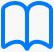 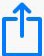 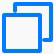 